 Regular Council Meeting – Monday, July 10, 2023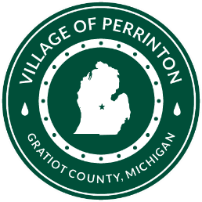 Council Present: Jason Blemaster, Cathy Feighner, Jerilou Gallagher, Jim Mayer, Bob Sali & Rick WilsonAlso, Present:  Janell Dunham & Julie HenryMotioned by Jim Mayer, seconded by Jerilou Gallagher, to accept the June 5, 2023, meeting minutes.  Motion carried.  6 – YEAS 0 – NAYSMotioned by Jason Blemaster, seconded by Rick Wilson to accept the agenda.  Motion carried.  6 - YEAS 0 - NAYSMotioned by Rick Wilson, seconded by Jason Blemaster accept the transaction report.  Motion carried.  6 – YEAS 0 – NAYSMotioned by Jim Mayer, seconded by Cathy Feighner, to pay the current bills along with the invoice Cummins Sales and Service.  Motion carried.  6 – YEAS 0 – NAYSPresident Janell called the meeting to order at 7:01 pmThe council is very please how the park is coming together and to see the basketball hoops being put up.  The installation of fence was brought up also and Jim Mayer made a motion, seconded by Rick Wilson to hire C & M Fence to install the fence as soon as they can, council also indicated that they want the bottom rails on the fence.  Julie will call in the morning (July 11, 2023) and let them know that we are ready to have the fence installed.  Motion carried.  6 – YEAS 0 – NAYSCOMPTROLLERJulie informed the council that the property tax bill from Fulton Township has been received for the building at 100 N. Robinson Street.  Also, a village tax bill was brought up as to how this should be paid as the village is the one that the bill is being received from.  Julie mentioned that she asked for suggestions from MMTA listserv (a email service that treasurers from Michigan can ask for suggestions or help in situations that they may have encountered now or in the past) and it was suggested to speak to the software support or ask our attorney, Julie sent an email to the lawyer and asked how this invoice should be handled.  When she hears back, she will process the invoice and inform the council how this should be handled.Julie asked the council for permission to attend the MMTA (Michigan Municipality Treasurers Association) Fall Conference September 24 – September 27, 2023.  Jim Mayer made a motion, seconded by Bob Sali to allow Julie to attend the conference.  Motion carried.  6 – YEAS 0 – NAYSOrdinance 119A amendments were talked about and Bob Sali made a motion, seconded by Jim Mayer to adopt the amended ordinance 119 and put into effect 30 days after publication in the Gratiot County Herald.  Motion carried.  6 – YEAS 0 - NAYSNEW BUSINESSBob Sali reported that everything is on track for the 14th Annual Car Show.  He mentioned that there would be a “Mayor” award again this year.  He also stated that there will be face painting, animal balloon maker and south of Gazelle Rosie’s Kettle Corn will be there and also the possibility of corn hole tournaments.BLIGHT REPORTSWhite car at 217 W. Allor Street with weeds growing around the vehicle and no plate.Vehicle behind house torn apart at 311 E. Fulton Street.Overnight parking in front of the old church building.Mowing, blight vehicle and other items on property at 502 W. Fulton.At large dog at 114 S. Hodges Street.Letters will be sent out concerning the above listed blight issues.It was brought up that a complaint was brought up about “parking signs” put up on the building of M57 Motor Sports.  The council all supported that these signs were not approved and need to be removed, as there is no parking spots specified for any business in town.  Julie was asked to send an email to the renter. No further business, motion to adjourn by Bob Sali, seconded by Jason Blemaster.  Motion carried.